BMW
Corporate CommunicationsInformacja prasowa
Sierpień 2013
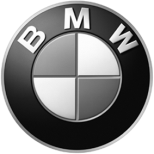 BMW Group PolskaAdres:Ul. Wołoska 22A02-675 WarszawaTelefon*48 (0)22 279 71 00Fax+48 (0)22  331 82 05www.bmw.pl Technologia BMW eDrive łączy się z BMW xDrive - innowacyjne połączenie mające na celu zapewnienie oszczędnej radości z jazdy:BMW Concept X5 eDrive.Monachium. Nowe BMW X5 podnosi ekonomiczność w luksusowym segmencie samochodów Sports Activity Vehicle (SAV) do nowego poziomu. Na tegorocznej edycji targów International Motor Show (IAA) we Franfurcie BMW prezentuje kolejny logiczny krok na drodze do znaczącej oszczędności w segmencie aut SAV. BMW Concept X5 eDrive łączy markę znaną z radości z jazdy i odpowiedzialną za słynny, inteligentny system napędu na cztery koła xDrive oraz luksusową atmosferę w uniwersalnym wnętrzu auta z koncepcją hybrydowego napędu ładowanego z sieci. Ta innowacyjna technologia BMW eDrive gwarantuje zachowanie rozpoznawanych możliwości sportowych BMW, jednocześnie otwierając drzwi do prędkości dochodzących do 120 km/h i maksymalnego zasięgu wynoszącego 30 km na samym napędzie elektrycznym oraz średniego zużycia paliwa wg norm UE na poziomie 3,8 litra na 100 km.Koncepcyjny układ napędowy BMW eDrive składa się z czterocylindrowego silnika spalinowego wyposażonego w technologię BMW TwinPower Turbo oraz silnika elektrycznego, również opracowanego przez grupę BMW. Silnik o mocy 70 kW/95 KM czerpie energię z wysokonapięciowego akumulatora litowo-jonowego. Jest on ładowany z dowolnego gniazdka domowego, a jego pojemność pozwala na przejechanie do 30 kilometrów na samym zasilaniu elektrycznym przy zerowej emisji do atmosfery. Akumulator wysokiego napięcia opracowany dla BMW Concept X5 eDrive jest zamontowany w szczególnie bezpiecznym miejscu pod przestrzenią bagażową, nie powodując jednak zmniejszenia ładowności. W zależności od wymogów oraz sytuacji kierowca może wybrać jeden z trzech trybów jazdy - inteligentny tryb hybrydowy stanowiący optymalną równowagę między jazdą sportową a ekonomicznością, tryb elektryczny zapewniający zerową emisję oraz tryb oszczędzania akumulatora pozwalający utrzymać pojemność akumulatora.Przełomowy charakter nowego BMW Concept X5 eDrive jest podkreślany przez nierzucające się w oczy, ale dobrze uwydatnione detale konstrukcyjne. Na przykład pręty w nerkowej osłonie chłodnicy, pręty we wlotach powietrza oraz wstawka w tylnym zderzaku w kolorze BMW i Blue opracowanym dla pojazdów wykorzystujących i-technologie BMW - kontrastującym z metalicznym lakierem Silverflake, którym pokryto karoserię auta. BMW Concept X5 eDrive posiada również specjalnie zaprojektowane relingi dachowe, podświetlane podczas ładowania złącze zasilania oraz 21-calowe koła ze stopów lekkich o ekskluzywnym aerodynamicznym kształcie.BMW eDrive w samochodzie typu Sports Activity Vehicle: inteligentna technologia napędu hybrydowego zapewniająca nadzwyczajną wydajność oraz charakterystyczną radość z jazdy.Zelektryfikowanie układu napędowego otwiera drogę do imponującego potencjału w zakresie zmniejszenia zużycia paliwa oraz poziomu emisji. Technologia BMW eDrive opracowana przez firmę BMW Group występuje w wielu formach, dostosowanych do różnych koncepcji pojazdów. Pierwszy pojazd firmy BMW Group o całkowicie elektrycznym napędzie, który będzie produkowany seryjnie - BMW i3 - został zaprezentowany na targach IAA 2013. Jednocześnie z i3 na scenie pojawi się BMW Concept X5 eDrive, podążający śladami przedstawionego w 2012 roku BMW Concept Active Tourer, będący drugim hybrydowym pojazdem wyposażonym w funkcję BMW eDrive.W BMW Concept X5 eDrive po raz pierwszy technologia BMW eDrive łączy się z inteligentnym systemem napędu na cztery koła BMW xDrive. Nowy pojazd studyjny oferuje najlepsze właściwości jezdne, dodatkowo wspierane przez elektronicznie sterowany, w pełni zmienny rozkład napędu między przednie i tylne koła. Niezależnie od wybranego trybu jazdy, moc generowana przez silnik elektryczny, silnik spalinowy lub obydwie jednostki jest szybko i precyzyjnie dostarczana do kół, gdzie zamieniana jest na siłę napędzającą pojazd. Dzięki temu BMW Concept X5 eDrive wykazuje typowe dla pojazdów SAV właściwości - gwarancję przyczepności oraz zoptymalizowaną stabilność w każdych warunkach pogodowych oraz drogowych, połączone ze zwiększoną zwinnością pokonywania zakrętów - zawsze w wyjątkowo oszczędny sposób. Wszechstronne i sportowe cechy jezdne samochodu BMW Concept X5 eDrive są uzupełniane przez średnie zużycie paliwa według norm UE na poziomie 3,8 litra na 100 kilometrów oraz emisję CO2 poniżej 90 gramów na kilometr.Silnik elektryczny w BMW Concept X5 eDrive ma moc maksymalną 70 kW/95 KM, a dzięki temu, że imponujący moment obrotowy jest dostępny już przy ruszaniu z miejsca -cechuje się tym, że moc jest dostarczana natychmiast, co jest charakterystyczne dla elektrycznych układów napędowych. To wszystko razem podnosi wrażenia z jazdy oraz wydajność na jeszcze wyższy poziom. Synchroniczny silnik elektryczny opracowany przez BMW Group utrzymuje stały dopływ mocy aż do górnej granicy obrotów i pozwala obniżyć masę. Sam silnik elektryczny może rozpędzić BMW Concept X5 eDrive do prędkości maksymalnej 120 km/h. Może on pełnić również funkcję wspomagania i zwiększyć moc generowaną przez silnik spalinowy o zauważalną porcję energii przydatną podczas przyspieszania oraz dynamicznych sprintów na średnim zakresie obrotów. BMW Concept X5 eDrive rozpędza się od 0 do 100 km/h w mniej niż 7,0 sekund.Tryb ECO PRO oraz napęd czysto elektryczny: wydajność na żądanie.Tak jak inne modele z aktualnej linii BMW, BMW Concept X5 eDrive oferuje również tryb ECO PRO włączany za pomocą przełącznika Driving Experience Control, który zachęca do szczególnie oszczędnego stylu jazdy. Ten domyślny tryb jest włączany po uruchomieniu pojazdu, oferuje on inteligentny sposób wykorzystania możliwości hybrydowego napędu i dzięki systemowi zarządzania mocą steruje pracą silnika spalinowego oraz elektrycznego układu napędowego dla osiągnięcia najbardziej wydajnego rezultatu. Kierowcy mogą również skorzystać z usług funkcji Proactive Driving Assistant dostosowanej do napędu hybrydowego, która przy użyciu danych z nawigacji wybiera odpowiedni tryb jazdy z uwzględnieniem takich czynników jak profil trasy, ograniczenia prędkości oraz sytuacja na drodze.Kierowca może również przełączyć auto na tryb jazdy na samym silniku elektrycznym. Przy całkowicie naładowanym akumulatorze samochód może pokonać nawet do 30 kilometrów na samym napędzie elektrycznym, emitując zero zanieczyszczeń do atmosfery. Kolejną funkcję stanowi tryb Save Battery umożliwiający oszczędzanie pojemności akumulatora - na przykład, gdy kierowca chce pokonać ostatni odcinek dłuższej trasy przez miasto wyłącznie na zasilaniu elektrycznym.Codzienne użytkowanie: elastyczne tryby ładowania oraz opłacalność.Aby umożliwić możliwie efektywne użycie dodatkowej wydajności oferowanej przez elektryczny układ napędowy przedstawianego BMW Concept X5 eDrive, pojazd ten można również ładować z gniazdka. Akumulator wysokiego napięcia można ładować z dowolnego standardowego gniazdka domowego, specjalnego punktu naściennego oferującego wyższy prąd ładowania lub publicznej stacji ładowania. Oczekiwany przez kierowców imponujący zakres elastyczności, zwłaszcza tych poszukujących miejsca ładowania, jest dodatkowo rozszerzony przez przewód do ładowania umieszczony w bagażniku pod płaskim schowkiem. Zespół akumulatorów jest umieszczony jeszcze niżej, co oznacza, że łączna ładowność pojazdu zostaje zmniejszona w minimalnym stopniu. Bagażnik może pomieścić dwie wielkie walizki lub cztery ponad metrowe torby golfowe, jednocześnie zostaje zachowany wysoki poziom konfigurowalności samochodu, również dzięki możliwości dzielenia/składania tylnych oparć w proporcji 40 : 20 : 40 , ale także dzięki dużej przestrzeni i wysokiemu poziomowi komfortu przy długich podróżach na wszystkich pięciu siedzeniach.Inteligentna łączność zapewnia zwiększenie wydajnościInnowacyjne funkcje BMW ConnectedDrive pomagają kierowcom zwiększyć liczbę przejazdów na samym zasilaniu elektrycznym. Na przykład w BMW Concept X5 eDrive zasięg jazdy elektrycznej jest przestawiony w formie wartości liczbowej. Dynamiczny wyświetlacz zasięgu samochodu wykorzystuje inteligentną łączność, aby na bieżąco monitorować wszystkie czynniki wpływające na zasięg, takie jak warunki drogowe, profil trasy oraz styl jazdy. Po włączeniu funkcji wskazywania trasy, na mapie wraz z ciekawymi miejscami wyświetlane są publiczne stacje ładowania samochodów elektrycznych. Kierowca może wywołać stacje umieszczone wzdłuż swojej trasy lub w miejscu docelowym, a system powiadomi go o długości ładowania akumulatora do pełna. Wszystkie informacje dotyczące naładowania akumulatora oraz zasięgu jazdy elektrycznej można również sprawdzić na smartfonie kierowcy. Aplikacja opracowana przez BMW ConnectedDrive specjalnie pod wymagania pojazdów elektrycznych umożliwia ich właścicielom kontrolowanie procesu ładowania z telefonu. Po podłączeniu pojazdu do źródła prądu umożliwia ona zaprogramowanie samochodu. Można na przykład zdalnie włączyć ogrzewanie lub klimatyzację, aby zapewnić komfortową temperaturę w samochodzie przed wyruszeniem w podróż.BMW GroupBMW Group, reprezentująca marki BMW, MINI i Rolls-Royce, jest jednym z wiodących producentów samochodów i motocykli w segmencie premium na świecie. Ten międzynarodowy koncern posiada 28 zakładów produkcyjnych i montażowych w 13 krajach oraz międzynarodową sieć dystrybutorów z przedstawicielstwami w ponad 140 krajach.W roku 2012 firma BMW Group sprzedała ponad 1,85 mln samochodów oraz ponad 117 000 motocykli na całym świecie. Dochód przed opodatkowaniem za rok finansowy 2011 wyniósł 7,38 mld euro, a obroty wyniosły 68,82 mld euro. Na dzień 31 grudnia 2011 r. globalne zatrudnienie w przedsiębiorstwie wynosiło ok. 100 000 pracowników.Sukces BMW Group od samego początku wynika z myślenia długofalowego oraz podejmowania odpowiedzialnych działań. Dlatego też przedsiębiorstwo stworzyło politykę równowagi ekologicznej i społecznej w całym łańcuchu dostaw, pełnej odpowiedzialności za produkt i jasnych zobowiązań do oszczędzania zasobów, które to działania stanowią stanowi integralną część strategii rozwoju. Dzięki temu BMW Group już od ośmiu lat jest liderem branży w Indeksie Zrównoważonego Rozwoju Dow Jones.www.bmw.pl Facebook: http://www.facebook.com/BMWGroupTwitter: http://twitter.com/BMWGroupYouTube: http://www.youtube.com/BMWGroupviewGoogle+: http://googleplus.bmwgroup.comW przypadku pytań prosimy o kontakt z:Katarzyna Gospodarek, Corporate Communications ManagerTel.: +48 728 873 932, e-mail: katarzyna.gospodarek@bmw.pl